649494, с. Горбуново, ул. Первомайская, 4 , тел.8(38848) 22-5-97ПОСТАНОВЛЕНИЕ                                                                                                       JÖП28 августа 2017 г. №  27«Об утверждении муниципальнойПрограммы комплексного развитиясистем коммунальной инфраструктуры на 2017-2022 и на период до 2032гг.»В соответствии с Федерального закона от 6 октября 2003 года N 131-ФЗ "Об общих принципах организации местного самоуправления в Российской Федерации", с ч. 5.1 ст. 26 «Градостроительного кодекса Российской Федерации» от 29.12.2004 г. № 190-ФЗ, руководствуясь требованиями к программам комплексного развития систем коммунальной инфраструктуры поселений,  утвержденными Постановлением Правительства Российской Федерации от 14 июня 2013 г. N 502,ПОСТАНОВЛЯЮ:1.Утвердить прилагаемую программу комплексного развития систем коммунальной инфраструктуры муниципального образования Горбуновское сельское поселение на период с 2017 г-2022 г. и на период до 2032 г.(Приложение № 2) 2. Контроль за реализацией программы оставляю за собой.3. Настоящее Постановление вступает в силу со дня его официального опубликования и размещения в сети интернет на официальном сайте  МО Усть-Коксинский район в разделе сельские поселения. Глава администрацииГорбуновского сельского поселения                                       А.В. ОгневПриложение № 1 к Постановлению Главы МО Горбуновское сельское поселениеот 18.08.2017г. № 27Паспорт муниципальной программы
"Комплексного развития коммунальной инфраструктуры систем  Горбуновского сельского поселения на 2017-2022 года и на период до 2032 года»Приложение № 2 к Постановлению Главы МО Горбуновское сельское поселениеот 18.08.2017г. № 27Муниципальная программа
«Комплексного развития коммунальной инфраструктуры 
Горбуновского сельского поселения на 2017-2022 года и на период до 2032 года»
1 Общие сведения Горбуновское сельское поселение расположено в Усть-Коксинском районе Республики Алтай. Граничит на севере с Онгудайским районом, на востоке с Чендекским и Катандинским сельскими поселениями, на юге с Верх-Уймонским СП, на западе с Усть-Коксинским СП Усть-Коксинского района. Особенностью географического положения является большая удаленность от республиканского центра г. Горно-Алтайска -422 км. Расстояния до районного центра с. Усть-Кокса-22 км., , до железнодорожной станции г. Бийска-526 км., до аэропорта г. Барнаула-776 км.  Горбуновское сельское поселение муниципального образования Усть-Коксинского района Республики Алтай наделено статусом сельского поселения  законом Республики Алтай от 13 января 2005 года № м10-РЗ «Об образовании муниципальных образований, наделении соответствующим статусом и установлении их границ»Общая площадь  Горбуновского сельского поселения 36943 га, что составляет 0,3% от площади Усть-Коксинского района, из них 12057,6 га земли сельскохозяйственного назначения, 447,3 земли населенных пунктов, 125,1га земли промышленности , связи и иного назначения, 125,1 га земли автомобильного транспорта, 15224 га земли лесного фонда, 90,36 га земли запаса, 53 га земли водного фонда. В состав сельского поселения входят: село Горбуново, которое является административным центром сельского поселения, поселок Октябрьское и поселок Теректа    На 01 января 2017 года  проживает  1001 человек:Село Горбуново 245 человекПоселок Теректа  464 человекаПоселок Октябрьское   292  человека  Сельскохозяйственных предприятий -4 ,в нем занято 67 человекКрестьянских хозяйств 13 ,в них занято 13  человек.На территории поселения находятся одна Общеобразовательная  школа в п. Теректа и одна Средне-общеобразовательная в с. Горбуново.Всего учащихся  115 человек, детей посещающий  детские сады -74.Дом культуры -1, Сельский клуб-2,библиотек-23 ,ФАП –2,детских садов -3.Основные демографические показатели Горбуновского сельского поселения.Возрастная структура населения Горбуновского сельского поселения (на 01 января)Численность постоянного населения Горбуновского  сельского поселения  по полу (на 1 января)2.  Характеристика структуры системы водоснабженияВодоснабжение как отрасль играет огромную роль в обеспечении жизнедеятельности сельского поселения и требует целенаправленных мероприятий по развитию надежной системы хозяйственно-питьевого водоснабжения.Водоснабжение населенных пунктов сельского поселения организовано от:- централизованных систем, включающих водозаборные узлы и водопроводные сети;- нецентрализованных источников 	- одиночных скважин мелкого заложения, водоразборных колонок и буровых колодцев.Системы централизованного водоснабжения развиты не в достаточной степени и действуют в населенном пункте п. Теректа. Основные данные по существующим водозаборным узлам и скважинам, их месторасположение и характеристика представлены в Таблица №1(Таблица 1)Количество абонентов и источники пользования 01..01.2017г. Таблица 2Протяженность водоканала в  Горбуновском сельском поселенииУстье скважины в п. Теректа  отсутствует.. Измерительная аппаратура отсутствует. Пол цементный, устье герметично. Оголовок скважины составляет 0,55 м.,  скважина работает в автоматическом режиме. В 15 м выше скважины находятся накопительная емкость объемом  10м3. ЗСО строго режима водозабора имеет размеры 30х25м. Огорожена сеткой-рабицей.Устье скважины в п. Октябрьское  отсутствует.. Измерительная аппаратура отсутствует. Пол цементный, устье герметично. Оголовок скважины составляет 0,55 м.,  скважина работает в ручном режиме. В 15 м выше скважины находятся накопительная емкость объемом  10м3. ЗСО строго режима водозабора имеет размеры 25х22м. Огорожена сеткой-рабицей.Характеристика жилого фонда неподключенного к централизованным системам водоснабжения Таблица 3Характеристика нежилого фонда подключенных к центральным системам водоснабжения Таблица 4Характеристика нежилого фонда  с нецентрализованными системами водоснабжения Таблица 53. Характеристика существующих проблем  и обоснование необходимости программы  Главной проблемой Горбуновского сельского поселения является недостаток качественного водоснабжения. Анализ проб воды показывают, что вода соответствует требованиям по СанПиН, пробы воды делают по скважинам которые находятся в п. Теректа и п. Октябрьское. Качество воды в реках, родниках, колодцев  не имеет надежной защиты от загрязнения и предоставляет в связи с этим определенную эпидемиологическую опасность. В п. Теректа имеется водопроводная сеть, но качество оказания услуг остается низким, это связано с рядом проблем: - длительная эксплуатация водозаборных скважин, коррозия обсадных труб ухудшающих  со временем органолептические показатели качества питьевой воды, - не достаточное утепление в зимний период, от чего происходит замерзание колонок, в связи с чем требуется ремонтВ результате того, что централизованным водоснабжением не охвачено большая часть индивидуальной жилой застройки, а в настоящее время идет активное развитие жилищного строительства, идет спрос на коммунальные услуги.  Необходимо на территории жилищного фонда:- бур скважин,- установка водозаборных башен.-  прокладка водопроводных сетей с колонками.В тех селах, где нет водопровода или водозаборных башен необходима их установка так как  отсутствие коммунального хозяйства замедляет развитие муниципального образование в целом.Развитие систем водоснабжения на период на 2015-2019 года и на период до 2025 года предполагает :            - строительство водопроводной сети            - установка новых водонапорных башен           - замена существующих водонапорных башен в связи с их износом           - замена ветхих сетей водоснабжения            Реализация Программы должна обеспечить развитие систем централизованного водоснабжения в соответствии с потребностями зон жилищного и коммунального строительства до 2025 года и подключения 50% населения Горбуновского сельского поселения 4.Водоотведение Проектом предусмотрена децентрализованная система водоотведения, с устройством индивидуальных выгребов во всех населенных пунктах сельского поселения. Основные цели и задачи программы:               Основными целями Программы является  обеспечение населения Горбуновского сельского поселения питьевой водой, соответствующей требованиям безопасности и безвредности, установленным санитарно-эпидемиологическими правилами, создание условий для приведения коммунальной инфраструктуры в соответствие со стандартами качества рациональное использование водных объектов, охрана окружающей среды и обеспечение экологической безопасности.Для поставленной цели нужно  решить следующие задачи:           Замена ветхих сетей водоснабженияУстановка новых водозаборных башен Ремонт водозаборных колонок- Строительство новых:- водонапорных башен- водопроводных сетей -водоразборных колонок- колодцевЗамена вытяжной трубы Установка вытяжной вентиляции Установка водоподготовкиУстановка вакуумного расширителяУстановка водосчетчика на подпитку;5.ТеплоснабжениеЦентрализованное теплоснабжение в населенных пунктах поселения не предусматривается.Индивидуальный жилой сектор снабжается теплом от печей. В качестве топлива для всех тепловых источников используется уголь, дрова. Проектом предусматривается обеспечить теплоснабжением жилые здания индивидуальными котлами, для обеспечения горячего водоснабжения предусмотрена установка бытовых электронагревателей (водонагревателей).6. Система обращения с отходами.В Горбуновском сельском поселении находится 2 свалки. Полигон ТБО находится в п. Октябрьское  на расстоянии 4 км  от населенного пункта в западном направлении площадью 2 га .7. Основные цели и задачи программыОсновными целями Программы является  обеспечение населения Горбуновского сельского поселения питьевой водой, соответствующей требованиям безопасности и безвредности, установленным санитарно-эпидемиологическими правилами, создание условий для приведения коммунальной инфраструктуры в соответствие со стандартами качества рациональное использование водных объектов, охрана окружающей среды и обеспечение экологической безопасности.Для поставленной цели нужно  решить следующие задачи:           - Замена ветхих сетей водоснабжения- Установка новых водозаборных башен- Ремонт водозаборных колонок- Строительство новых:- водонапорных башен- водопроводных сетей -водоразборных колонок- колодцев-Замена вытяжной трубы -Установка вытяжной вентиляции -Установка водоподготовки -Установка вакуумного расширителя-Установка водосчетчика на подпитку;8. Определение эффекта от реализации мероприятий
по развитию и модернизации систем коммунальной инфраструктурыРеализация предложенных программных мероприятий по развитию и модернизации коммунальной инфраструктуры муниципального образования позволит улучшить качество обеспечения потребителей сельского поселения коммунальными услугами.Реализация мероприятий по развитию и модернизации системы водоснабжения позволит:- повысить уровень обеспечения населения централизованным водоснабжением;- повысить уровень соответствия качества воды нормативным требованиям;- снизить потери в сетях водоснабжения;Непосредственная эффективность от реализации программных мероприятий определяется достижением запланированных показателей.В конечном итоге эффективность выполнения программы будет выражаться в увеличении доли населения, обеспеченного питьевой водой, отвечающей санитарно-гигиеническим требованиям.Результаты от реализации Программы будут выражаться в повышении надежности и эффективности систем водоснабжения за счет их модернизации и реконструкции, развитии систем забора и транспортировки воды, восстановлении систем водоподготовки, снижении уровня износа оборудования, использовании станций очистки воды, рациональном использовании энергии, сырья и материалов.Реализация мероприятий по обеспечению населения электроэнергией:- снизить норму потребления электрической энергии- повысить максимально достигаемый объем электроснабжения- повысить обеспеченность населения района централизованным электроснабжением до 100%;- повысить наличие контроля качества товаров и услуг до 100%.Реализация комплекса мероприятий программы по развитию и модернизации объектов, функционирующих в сфере утилизации (захоронения) твердых бытовых отходов, позволит:- повысить долю отходов, размещенных с соблюдением норм природоохранного законодательства до 80%.Таким образом, реализация мероприятий по модернизации и развитию коммунальной инфраструктуры сельского поселения актуальна и необходима.     РЕСПУБЛИКА АЛТАЙУСТЬ-КОКСИНСКИЙ РАЙОНСЕЛЬСКАЯ АДМИНИСТРАЦИЯГОРБУНОВСКОГО  СЕЛЬСКОГО ПОСЕЛЕНИЯ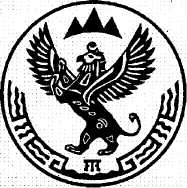 АЛТАЙ РЕСПУБЛИКАКОКСУУ-ООЗЫ АЙМАККОРБО-ТАР  JУРТ JЕЗЕЕЗИНИН АДМИНИСТРАЦИЯЗЫНаименование программыПрограмма комплексного развития систем коммунальной инфраструктуры муниципального образования "Горбуновское  сельское поселение" на 2017- 2022гг и на период .до 2032 г. (далее - Программа)Основание для разработки-Градостроительный кодекс Российской Федерации; -Федеральный закон от 06.10.2003 N 131-ФЗ "Об общих принципах организации местного самоуправления в Российской Федерации; -Постановление Правительства РФ от 14.06.2013 N 502 "Об утверждении требований к программам комплексного развития систем коммунальной инфраструктуры поселений, городских округов ";-Генеральный план Горбуновского сельского поселения.Заказчик программыСельская администрация Горбуновского сельского поселенияИсполнительСельская администрация Горбуновского сельского поселенияОсновные цели  Цель Программы:Улучшение качества предоставляемых услуг, повышение экономической эффективности работ и услуг, повышение гарантии надежности работы коммунальных систем.Задачи программыОсновными задачами Программы являются:1)повышение надежности функционирования коммунальных систем;2)снижение тарифов за предоставляемые услуги;3)повышение качества предоставляемых услугМероприятия программыЗамена ветхих сетей водоснабженияУстановка новых водозаборных башенРемонт водозаборных колонокСтроительство новых:- водонапорных башен- водопроводных сетей -водоразборных колонок- колодцевЗамена вытяжной трубыСтроительство и реконструкция электрических сетейСроки реализации программы1 этап - 2017-2022 годы2 этап – до2032Ожидаемые конечные результаты реализации программыВ результате осуществления указанных мероприятий  по ремонту и  строительству водоснабжения будут достигнуты следующие результаты:- снижение уровня износа основных фондов;  - снижение  эксплуатационных затрат на ремонт и обслуживание  - снижение  потерь  в сетях;- уменьшение количества  аварийных ситуаций; - повышение пропускной  способности трубопроводов; - обеспечение круглосуточной подачи воды населению поселения;  - улучшение  качества питьевой воды.  - увеличение охвата населения централизованным водоснабжениемКонтроль за исполнениемКонтроль за исполнением  программы осуществляется Сельской администрацией Горбуновского сельского поселения, в соответствии с ее полномочиями, установленными  федеральным и республиканским  законодательством.Показатели20152016Численность постоянного населения (на начало года), человек 10111007Коэффициент рождаемости на 1000 населения 0,080,08Коэффициент смертности на 1000 населения0,90,05Число прибывших  , человек1210Число выбывших  ,  человек1517Коэффициент естественного прироста(убыли) населения-0,1-0,1Миграционный прирост (убыль),человек1923Средняя продолжительность жизни, лет5757Показатели2015 г2015 г2016г2016гПоказателиЧел.доля.%челдоля,%Моложе трудоспособного327360Трудоспособное518375Старше трудоспособного159272годыВсего тыс.челВ том числеВ том числеВ общей численности населения ,%В общей численности населения ,%годыВсего тыс.челмужскоеженскоемужскоеженское20151,00442458042%58%20161,00748552248%52%Населенный пунктКоличество постоянных проживающих жителей, чел. На 01..01.2017г.Количество жилых домов, штОбеспечены централизованным водоснабжением, челОбеспечены нецентрализованным водоснабжениемПользуются децентрализованными источниками Всего1001п. Теректа4642392881п. Октябрьское292с.Горбуново245№ п/пНаименованиеМестонахождениеПротяженность водопроводной сети1Водопроводный комплекс п. Теректа1800 м.Населенный пунктКоличество жилых домовКоличество проживающихОснащено приборами учетаФакт потребления воды за 2015од, м312345п. Теректа0с. Горбуново0п. Октябрьское0ИтогоНаселенный пунктНаименование организации, предприятияОснащенность приборами учета, есть/нетЛимит потребления воды в год, м3Факт потребления воды в год, м3Сфера деятельности123567Итого:Населенный пунктНаименование организации, предприятияЛимит потребления водыФактическое потребление водыСфера деятельностиИтого